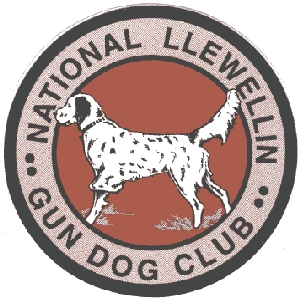 National Llewellin Gun Dog ClubFebruary  2024 “MidWinter” Kentucky Field TrialFebruary 24-25, 2024Entries restricted to FDSB registered LlewellinsSponsored by: Sinking Fork KennelsChairman: Tim PowellMore details will be on the NLGDC websiteHeld in Hopkinsville, Ky. @ Sinking Fork Field Trial Grounds located at 721 Shepherd Rd, Hopkinsville Ky 42240***IMPORTANT***ENTRY FORMS: Please submit  checks for trial to Tim Powell no later than Feb 17,2024.Send Entries to: Tim Powell - P.O. Box 67 Gracey, KY 42232Telephone: (270)348-4488 or (270)719-0932 or (270)887-9964cxpsetter@me.com Entries close Saturday February 17 at 7:00 pm EST.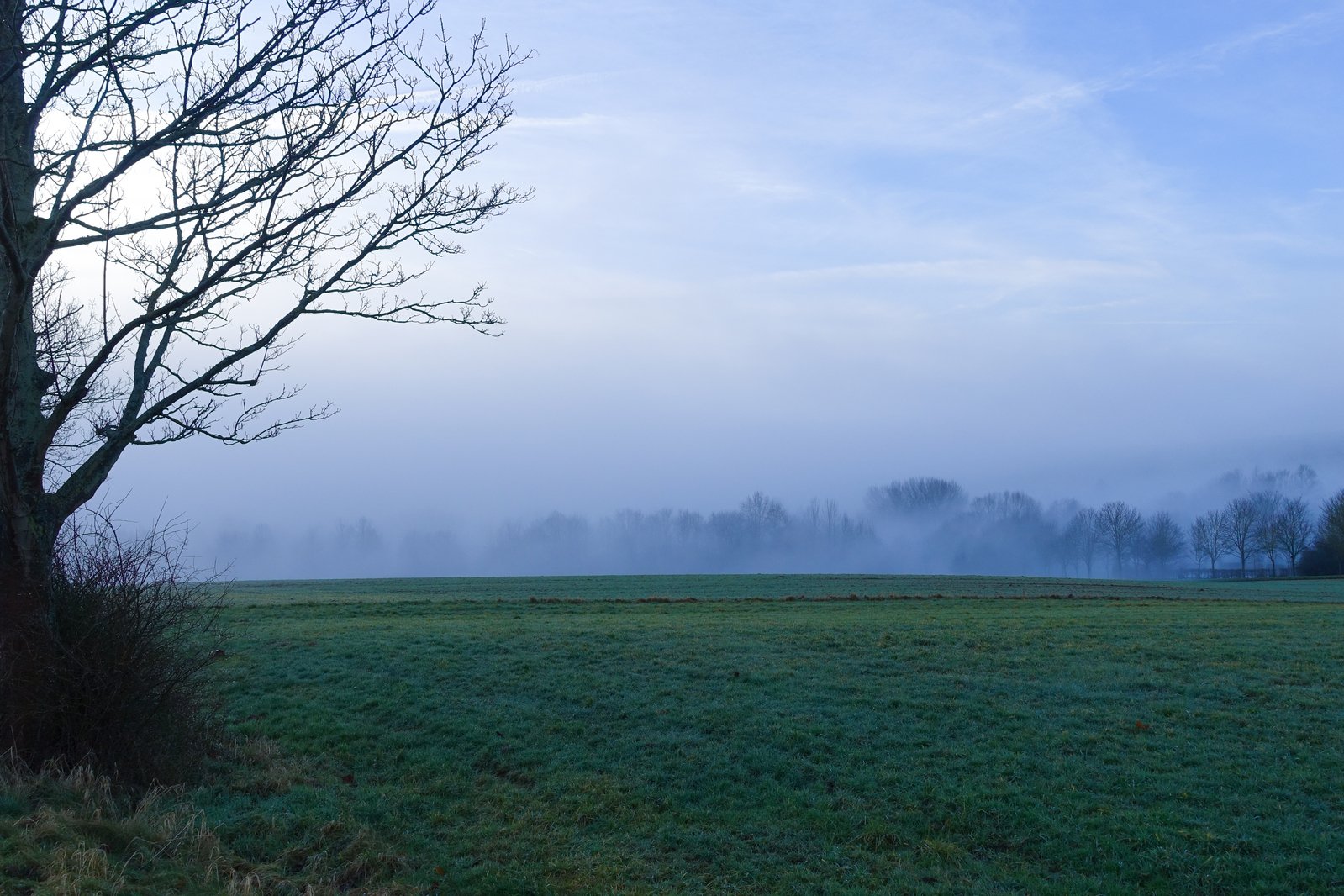 